Стартовала онлайн-акция «Юбилейный урок "Битва за Москву"»В год 75 –летия Великой Победы проходит много акций, онлайн- мероприятий. В рамках Всероссийского проекта «Вместе о Победе» и регионального проекта «А мы из Пензы. Наследники Победителей» учащиеся МБОУ СОШ с. Посёлки приняли участие в онлайн-акции «Юбилейный урок « Битва за Москву». Цель данной акции- проверить и пополнить свои знания об одном из значимых сражений Великой Отечественной войны – битве за Москву.Ребята 10 класса с удовольствием и большим интересом посмотрели онлайн-уроки и прошли  тестирования, предложенные разработчиками .Они касались не только хронологии событий, как это обычно бывает, но и снаряжения бойцов, техники боя, особенностей погодных условий и других важных аспектов великого сражения, на которые в рамках обычного урока не хватает времени. С энтузиазмом и интересом работа по изучению других сражений Великой Отечественной войны будет продолжена по предложению самих ребят.Материалы юбилейного урока (карта, видео, советские военачальники под Москвой, задания) размещены на сайте Всероссийского проекта «Вместе о Победе» http://slovo.mosmetod.ru/uroki/2020/.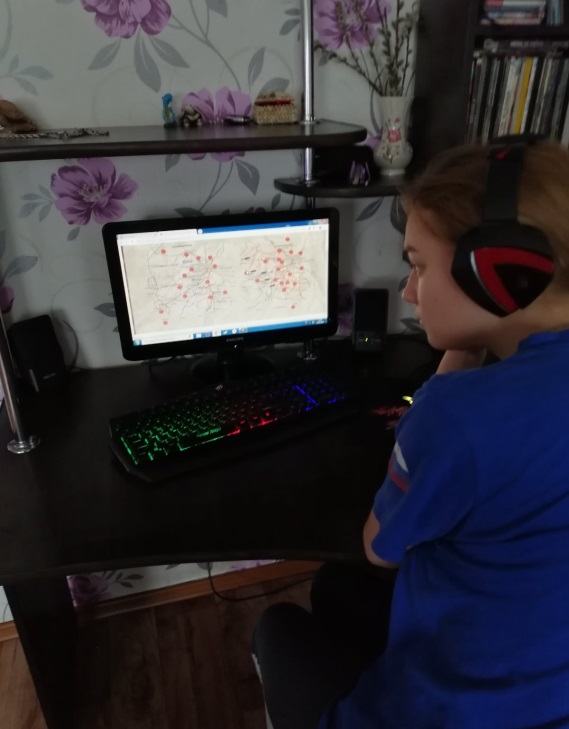 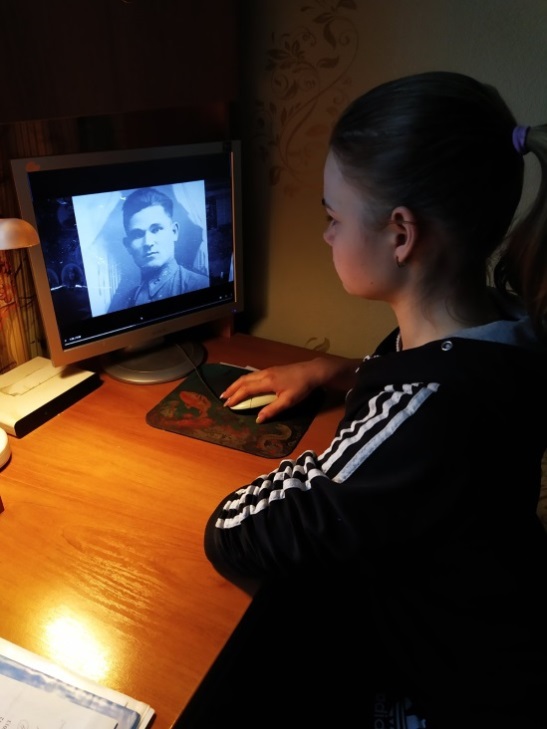 